Comité administratif et juridiqueSoixante-dixième session
Genève, 13 octobre 2014PROJET D’ORDRE DU JOUR RÉVISÉétabli par le Bureau de l’Union

Avertissement : le présent document ne représente pas les principes ou les orientations de l’UPOV	Ouverture de la session	Adoption de l’ordre du jour	Élaboration de matériel d’information concernant la Convention UPOV (document CAJ/70/2)	Révision du document UPOV/INF/5 “Bulletin type de l’UPOV de la protection des obtentions végétales” (document CAJ/70/3)	Dénominations variétales (documents CAJ/70/4 et CAJ/70/4 Add.)	Document d’orientation destiné aux membres de l’UPOV concernant les obligations en cours et les notifications connexes, ainsi que la fourniture d’informations visant à faciliter la coopération (révision) (documents CAJ/70/5 et UPOV/INF/15/3 Draft 1)	Techniques moléculaires (document CAJ/70/6)	Informations et bases de donnéesa)	Systèmes de dépôt électronique des demandes (document CAJ/70/7)b)	Bases de données d’information de l’UPOV (document CAJ/70/8)c)	Logiciels échangeables (document CAJ/70/9)	Programme de la soixante et onzième session	Adoption du compte rendu des conclusions (selon le temps disponible)	Clôture de la session[Fin du document]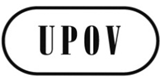 FCAJ/70/1 Rev.ORIGINAL : anglaisDATE : 25 septembre 2014UNION INTERNATIONALE POUR LA PROTECTION DES OBTENTIONS VÉGÉTALESUNION INTERNATIONALE POUR LA PROTECTION DES OBTENTIONS VÉGÉTALESUNION INTERNATIONALE POUR LA PROTECTION DES OBTENTIONS VÉGÉTALESGenèveGenèveGenève